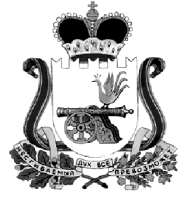 АДМИНИСТРАЦИЯ КАМЕНСКОГО СЕЛЬСКОГО ПОСЕЛЕНИЯКАРДЫМОВСКОГО РАЙОНА СМОЛЕНСКОЙ ОБЛАСТИП О С Т А Н О В Л Е Н И Еот  «  21»  декабря  2023                          №116О внесении изменений  в  отдельныенормативные      правовые          актыАдминистрации                Каменскогосельского поселения Кардымовскогорайона Смоленской области        Рассмотрев Протесты  прокурора Кардымовского  района Смоленской области на постановления Администрации Каменского сельского поселения Кардымовского района Смоленской области, Администрация Каменского  сельского  поселения Кардымовского района Смоленской области           Постановляет:           1.Внести в Пункт 2.1.6. Административного регламента предоставления муниципальной услуги «Прием заявлений и оформление договоров на безвозмездную передачу жилых помещений на территории Каменского сельского поселения в собственность граждан» утвержденный постановлением Администрации Каменского сельского поселения Кардымовского района Смоленской области» от 10.01.2012 №3 (в редакции постановлений от 07.10.2013 №112, от 25.03.2019 №28, от 27.12.2021 №81) следующие изменения:            1.1. дополнить абзацем следующего содержания:           «Органы местного самоуправления (в сфере установленных  полномочий), организации независимо от их организационно – правовых форм обеспечивают инвалидам (включая инвалидов, использующих кресла-коляски и собак- проводников), в т.ч. дублирование необходимой для инвалидов звуковой и зрительной информации, а также надписей, знаков и иной текстовой и графической информации, выполненными рельефно-точечным шрифтом Брайля, допуск  сурдопереводчика  и тифлосурдопереводчика. На всех парковках общего  пользования, в том  числе около объектов социальной, инженерной и транспортной инфраструктур (жилых, общественных и производственных зданий, строений и сооружений, включая те, в которых расположены физкультурно-спортивные организации, организации культуры и другие организации) мест отдыха, выделяется не менее 10 процентов мест (но не менее одного места) для бесплатной парковки транспортных средств, управляемых  инвалидами Ι, ΙΙ групп, и транспортных средств, перевозящих таких инвалидов и (или) детей инвалидов. На граждан из числа инвалидов ΙΙΙгруппы распространяются нормы настоящей части в порядке, определенном Правительством Российской Федерации. На указанных транспортных средствах должен быть установлен опознавательный  знак «Инвалид»  и информация  об этих транспортных средствах должна быть внесена в федеральный реестр инвалидов».         2. Внести в Раздел ΙΙ «Стандарт предоставления  муниципальной услуги» в Административном регламенте предоставления  муниципальной услуги «Предоставление муниципального имущества Каменского сельского поселения в аренду или безвозмездное пользование (кроме земли)», утвержденный  постановлением Администрации Каменского сельского поселения Кардымовского района Смоленской области  от 10.01.2012 №4 (в редакции постановления №82 от 27.12.2021г.) следующие изменения:               2.1. Дополнить пунктом 2.16 следующего содержания:            «2.16 Органы местного самоуправления (в сфере установленных  полномочий), организации независимо от их организационно – правовых форм обеспечивают инвалидам (включая инвалидов, использующих кресла-коляски и собак- проводников), в т.ч. дублирование необходимой для инвалидов звуковой и зрительной информации, а также надписей, знаков и иной текстовой и графической информации, выполненными рельефно-точечным шрифтом Брайля, допуск  сурдопереводчика  и тифлосурдопереводчика. На всех парковках общего  пользования, в том  числе около объектов социальной, инженерной и транспортной инфраструктур (жилых, общественных и производственных зданий, строений и сооружений, включая те, в которых расположены физкультурно-спортивные организации, организации культуры и другие организации) мест отдыха, выделяется не менее 10 процентов мест (но не менее одного места) для бесплатной парковки транспортных средств, управляемых  инвалидами Ι, ΙΙ групп, и транспортных средств, перевозящих таких инвалидов и (или) детей инвалидов. На граждан из числа инвалидов ΙΙΙгруппы распространяются нормы настоящей части в порядке, определенном Правительством Российской Федерации. На указанных транспортных средствах должен быть установлен опознавательный  знак «Инвалид»  и 0информация  об этих транспортных средствах должна быть внесена в федеральный реестр инвалидов».                 3. Внести в Раздел ΙΙ  «Требования к порядку исполнения муниципальной услуги» в Административном регламенте предоставления муниципальной услуги «Предоставление информации об объектах недвижимого имущества, находящихся в муниципальной собственной  и предназначенных для сдачи в аренду», утвержденное постановлением Администрации Каменского сельского поселения Кардымовского района Смоленской области от 10.01.2012 №5 (в редакции постановлений №111 от 07.10.2013, №29 от 25.03.2019, №83 от 27.12.2021) следующие изменения:                 3.1.Дополнить пунктом 15 следующего содержания:                «15 Органы местного самоуправления (в сфере установленных  полномочий), организации независимо от их организационно – правовых форм обеспечивают инвалидам (включая инвалидов, использующих кресла-коляски и собак- проводников), в т.ч. дублирование необходимой для инвалидов звуковой и зрительной информации, а также надписей, знаков и иной текстовой и графической информации, выполненными рельефно-точечным шрифтом Брайля, допуск  сурдопереводчика  и тифлосурдопереводчика. На всех парковках общего  пользования, в том  числе около объектов социальной, инженерной и транспортной инфраструктур (жилых, общественных и производственных зданий, строений и сооружений, включая те, в которых расположены физкультурно-спортивные организации, организации культуры и другие организации) мест отдыха, выделяется не менее 10 процентов мест (но не менее одного места) для бесплатной парковки транспортных средств, управляемых  инвалидами Ι, ΙΙ групп, и транспортных средств, перевозящих таких инвалидов и (или) детей инвалидов. На граждан из числа инвалидов ΙΙΙгруппы распространяются нормы настоящей части в порядке, определенном Правительством Российской Федерации. На указанных транспортных средствах должен быть установлен опознавательный  знак «Инвалид»  и информация  об этих транспортных средствах должна быть внесена в федеральный реестр инвалидов».              4. Внести в Раздел ΙΙ «Стандарт предоставления  муниципальной услуги»  в Административном  регламенте предоставления  муниципальной услуги «Включение жилого помещения в специализированный жилищный фонд с отнесением такого помещения к определенному виду специализированных жилых помещений, исключение жилого помещения из указанного фонда», утвержденное постановлением Администрации Каменского  сельского  поселения Кардымовского района Смоленской области  от 10.01.2012 №6 (в редакции постановлений №110 от 07.10.2013, №84 от 27.12.2021) следующие изменения:             4.1. Пункт 2.12  «Требования к месту предоставления муниципальной услуги» дополнить подпунктом 2.12.5. следующего содержания:           «2.12.5. Органы местного самоуправления (в сфере установленных  полномочий), организации независимо от их организационно – правовых форм обеспечивают инвалидам (включая инвалидов, использующих кресла-коляски и собак- проводников), в т.ч. дублирование необходимой для инвалидов звуковой и зрительной информации, а также надписей, знаков и иной текстовой и графической информации, выполненными рельефно-точечным шрифтом Брайля, допуск  сурдопереводчика  и тифлосурдопереводчика. На всех парковках общего  пользования, в том  числе около объектов социальной, инженерной и транспортной инфраструктур (жилых, общественных и производственных зданий, строений и сооружений, включая те, в которых расположены физкультурно-спортивные организации, организации культуры и другие организации) мест отдыха, выделяется не менее 10 процентов мест (но не менее одного места) для бесплатной парковки транспортных средств, управляемых  инвалидами Ι, ΙΙ групп, и транспортных средств, перевозящих таких инвалидов и (или) детей инвалидов. На граждан из числа инвалидов ΙΙΙгруппы распространяются нормы настоящей части в порядке, определенном Правительством Российской Федерации. На указанных транспортных средствах должен быть установлен опознавательный  знак «Инвалид»  и информация  об этих транспортных средствах должна быть внесена  в федеральный реестр инвалидов».          5. Внести в Раздел ΙΙ «Стандарт предоставления муниципальной услуги» в Административном регламенте предоставления муниципальной услуги «Предоставление информации о порядке предоставления жилищно-коммунальных услуг населению» утвержденный  постановлением Администрации Каменского  сельского поселения Кардымовского района Смоленской области от 10.01.2012 №7 следующие изменения:        5.1. Пункт  2.4.  «Требования к местам предоставления муниципальной услуги» дополнить абзацем следующего содержания:          «Органы местного самоуправления (в сфере установленных  полномочий), организации независимо от их организационно – правовых форм обеспечивают инвалидам (включая инвалидов, использующих кресла-коляски и собак- проводников), в т.ч. дублирование необходимой для инвалидов звуковой и зрительной информации, а также надписей, знаков и иной текстовой и графической информации, выполненными рельефно-точечным шрифтом Брайля, допуск  сурдопереводчика  и тифлосурдопереводчика. На всех парковках общего  пользования, в том  числе около объектов социальной, инженерной и транспортной инфраструктур (жилых, общественных и производственных зданий, строений и сооружений, включая те, в которых расположены физкультурно-спортивные организации, организации культуры и другие организации) мест отдыха, выделяется не менее 10 процентов мест (но не менее одного места) для бесплатной парковки транспортных средств, управляемых  инвалидами Ι, ΙΙ групп, и транспортных средств, перевозящих таких инвалидов и (или) детей инвалидов. На граждан из числа инвалидов ΙΙΙгруппы распространяются нормы настоящей части в порядке, определенном Правительством Российской Федерации. На указанных транспортных средствах должен быть установлен опознавательный  знак «Инвалид»  и информация  об этих транспортных средствах должна быть внесена в федеральный реестр инвалидов»             6. Внести в Раздел ΙΙ  «Стандарт предоставления муниципальной услуги»  в Административный регламент предоставления  муниципальной услуги  «Предоставление информации об очередности предоставления жилых помещений на условиях социального найма», утвержденный  постановлением Администрации Каменского сельского поселения Кардымовского района Смоленской области от 10.01.2012  №9 (в редакции постановлений №109 от 07.10.2013, №118 от 08.10.2013, №86 от 27.12.2021) следующие изменения:              6.1.Дополнить подпунктом 2.3. следующего содержания:              «2.3. Органы местного самоуправления (в сфере установленных  полномочий), организации независимо от их организационно – правовых форм обеспечивают инвалидам (включая инвалидов, использующих кресла-коляски и собак- проводников), в т.ч. дублирование необходимой для инвалидов звуковой и зрительной информации, а также надписей, знаков и иной текстовой и графической информации, выполненными рельефно-точечным шрифтом Брайля, допуск  сурдопереводчика  и тифлосурдопереводчика. На всех парковках общего  пользования, в том  числе около объектов социальной, инженерной и транспортной инфраструктур (жилых, общественных и производственных зданий, строений и сооружений, включая те, в которых расположены физкультурно-спортивные организации, организации культуры и другие организации) мест отдыха, выделяется не менее 10 процентов мест (но не менее одного места) для бесплатной парковки транспортных средств, управляемых  инвалидами Ι, ΙΙ групп, и транспортных средств, перевозящих таких инвалидов и (или) детей инвалидов. На граждан из числа инвалидов ΙΙΙгруппы распространяются нормы настоящей части в порядке, определенном Правительством Российской Федерации. На указанных транспортных средствах должен быть установлен опознавательный  знак «Инвалид»  и информация  об этих транспортных средствах должна быть внесена в федеральный реестр инвалидов»                  7.Внести в Раздел ΙΙ «Стандарт предоставления  муниципальной услуги» в Административный регламент предоставления муниципальной услуги «Организация в органах муниципального образования электро-, тепло-, газо-, водоснабжения, снабжения населения топливом», утвержденный  постановлением Администрации Каменского  сельского  поселения Кардымовского района Смоленской области от 10.01.2012 №10 (в редакции постановления №108 от 07.10.2013) следующие изменения:                   7.1. Пункт 2.12  «Требования к помещениям, в которых предоставляются муниципальные услуги, к залу ожидания, местам для заполнения запросов в предоставлении муниципальной услуги, информационных стендах с образцами  заполнения и перечнем документов необходимых для предоставления муниципальной услуги дополнить подпунктом 2.12.4 следующего  содержания:		          «2.12.4 Органы местного самоуправления (в сфере установленных  полномочий), организации независимо от их организационно – правовых форм обеспечивают инвалидам (включая инвалидов, использующих кресла-коляски и собак- проводников), в т.ч. дублирование необходимой для инвалидов звуковой и зрительной информации, а также надписей, знаков и иной текстовой и графической информации, выполненными рельефно-точечным шрифтом Брайля, допуск  сурдопереводчика  и тифлосурдопереводчика. На всех парковках общего  пользования, в том  числе около объектов социальной, инженерной и транспортной инфраструктур (жилых, общественных и производственных зданий, строений и сооружений, включая те, в которых расположены физкультурно-спортивные организации, организации культуры и другие организации) мест отдыха, выделяется не менее 10 процентов мест (но не менее одного места) для бесплатной парковки транспортных средств, управляемых  инвалидами Ι, ΙΙ групп, и транспортных средств, перевозящих таких инвалидов и (или) детей инвалидов. На граждан из числа инвалидов ΙΙΙгруппы распространяются нормы настоящей части в порядке, определенном Правительством Российской Федерации. На указанных транспортных средствах должен быть установлен опознавательный  знак «Инвалид»  и информация  об этих транспортных средствах должна быть внесена в федеральный реестр инвалидов»		8. Внести в раздел ΙΙ «Требования к порядку исполнения муниципальной услуги» в Административном регламенте предоставления муниципальной услуги «Сохранение, использование и популяризация объектов культурного наследия (памятников истории и культуры), находящихся в собственности поселения, охрана объектов культурного наследия (памятников истории и культуры) местного значения, расположенных на территории поселения», утвержденный постановлением Администрации Каменского сельского поселения Кардымовского района Смоленской области от 10.01.2012 №11 (в редакции постановлений от 07.10.2013 №107, от  30.03.2017 №29, от 27.12.2021 №88) следующие изменения:                 8.1.Пункт Ι «Порядок информирования об исполнении муниципальной услуги» дополнить  подпунктом 1.8 следующего содержания:                   «1.8 Органы местного самоуправления (в сфере установленных  полномочий), организации независимо от их организационно – правовых форм обеспечивают инвалидам (включая инвалидов, использующих кресла-коляски и собак- проводников), в т.ч. дублирование необходимой для инвалидов звуковой и зрительной информации, а также надписей, знаков и иной текстовой и графической информации, выполненными рельефно-точечным шрифтом Брайля, допуск  сурдопереводчика  и тифлосурдопереводчика. На всех парковках общего  пользования, в том  числе около объектов социальной, инженерной и транспортной инфраструктур (жилых, общественных и производственных зданий, строений и сооружений, включая те, в которых расположены физкультурно-спортивные организации, организации культуры и другие организации) мест отдыха, выделяется не менее 10 процентов мест (но не менее одного места) для бесплатной парковки транспортных средств, управляемых  инвалидами Ι, ΙΙ групп, и транспортных средств, перевозящих таких инвалидов и (или) детей инвалидов. На граждан из числа инвалидов ΙΙΙгруппы распространяются нормы настоящей части в порядке, определенном Правительством Российской Федерации. На указанных транспортных средствах должен быть установлен опознавательный  знак «Инвалид»  и информация  об этих транспортных средствах должна быть внесена в федеральный реестр инвалидов»                  9. Внести в Раздел ΙΙ «Стандарт предоставления муниципальной услуги» Административного регламента  по предоставлению муниципальной услуги «Предоставление помощи подросткам и молодежи в трудной жизненной ситуации, в том числе предоставление юридической  консультации» утвержденный  постановлением Администрации Каменского  сельского  поселения  Кардымовского района Смоленской области  от 10.01.2012 №12  (в редакции постановления от 07.10.2013 №106)  следующие изменения:                9.1.  В Пункт 2.7 «Требования к местам предоставления муниципальный услуги»  дополнить подпунктом 2.7.5 следующего содержания:                 «2.7.5 Органы местного самоуправления (в сфере установленных  полномочий), организации независимо от их организационно – правовых форм обеспечивают инвалидам (включая инвалидов, использующих кресла-коляски и собак- проводников), в т.ч. дублирование необходимой для инвалидов звуковой и зрительной информации, а также надписей, знаков и иной текстовой и графической информации, выполненными рельефно-точечным шрифтом Брайля, допуск  сурдопереводчика  и тифлосурдопереводчика. На всех парковках общего  пользования, в том  числе около объектов социальной, инженерной и транспортной инфраструктур (жилых, общественных и производственных зданий, строений и сооружений, включая те, в которых расположены физкультурно-спортивные организации, организации культуры и другие организации) мест отдыха, выделяется не менее 10 процентов мест (но не менее одного места) для бесплатной парковки транспортных средств, управляемых  инвалидами Ι, ΙΙ групп, и транспортных средств, перевозящих таких инвалидов и (или) детей инвалидов. На граждан из числа инвалидов ΙΙΙгруппы распространяются нормы настоящей части в порядке, определенном Правительством Российской Федерации. На указанных транспортных средствах должен быть установлен опознавательный  знак «Инвалид»  и информация  об этих транспортных средствах должна быть внесена в федеральный реестр инвалидов»                10. Внести  в Раздел ΙΙ «Стандарт предоставления  муниципальной услуги» Административного  регламента по предоставлению муниципальной услуги «Проведение официальных физкультурно-оздоровительных и  спортивных мероприятий на территории  муниципального  образования» утвержденный  постановлением Администрации Каменского  сельского поселения Кардымовского района Смоленской области  от 10.01.2012 №14 (в редакции постановления  от 07.10.2013 №104,  от 27.12.2021 №94)  следующие изменения:             10.1 Пункт 2.13 «Требования к помещениям, в которых предоставляются муниципальные услуги, к залу ожидания, местам для заполнения запросов о предоставлении муниципальной услуги, информационным стендам с образцами их заполнения и перечнем документов, необходимых для предоставления муниципальной услуги дополнить подпунктом 2.13.8 следующего содержания:           «2.13.  Органы местного самоуправления (в сфере установленных  полномочий), организации независимо от их организационно – правовых форм обеспечивают инвалидам (включая инвалидов, использующих кресла-коляски и собак- проводников), в т.ч. дублирование необходимой для инвалидов звуковой и зрительной информации, а также надписей, знаков и иной текстовой и графической информации, выполненными рельефно-точечным шрифтом Брайля, допуск  сурдопереводчика  и тифлосурдопереводчика. На всех парковках общего  пользования, в том  числе около объектов социальной, инженерной и транспортной инфраструктур (жилых, общественных и производственных зданий, строений и сооружений, включая те, в которых расположены физкультурно-спортивные организации, организации культуры и другие организации) мест отдыха, выделяется не менее 10 процентов мест (но не менее одного места) для бесплатной парковки транспортных средств, управляемых  инвалидами Ι, ΙΙ групп, и транспортных средств, перевозящих таких инвалидов и (или) детей инвалидов. На граждан из числа инвалидов ΙΙΙгруппы распространяются нормы настоящей части в порядке, определенном Правительством Российской Федерации. На указанных транспортных средствах должен быть установлен опознавательный  знак «Инвалид»  и информация  об этих транспортных средствах должна быть внесена в федеральный реестр инвалидов»                11. Внести в Раздел ΙΙ «Требования к исполнению муниципальной  функции» Административного  регламента по предоставлению муниципальной услуги « Организация благоустройства  и озеленения» утвержденный постановлением Администрации Каменского  сельского  поселения  Кардымовского района Смоленской области  от 10.01.2012 №15 (в редакции постановления №93 от 27.12.2021 года) следующие изменения:                11.1. Пункт 2.4. «Требования к местам исполнения муниципальной функции» дополнить абзацем следующего содержания:               « Органы местного самоуправления (в сфере установленных  полномочий), организации независимо от их организационно – правовых форм обеспечивают инвалидам (включая инвалидов, использующих кресла-коляски и собак- проводников), в т.ч. дублирование необходимой для инвалидов звуковой и зрительной информации, а также надписей, знаков и иной текстовой и графической информации, выполненными рельефно-точечным шрифтом Брайля, допуск  сурдопереводчика  и тифлосурдопереводчика. На всех парковках общего  пользования, в том  числе около объектов социальной, инженерной и транспортной инфраструктур (жилых, общественных и производственных зданий, строений и сооружений, включая те, в которых расположены физкультурно-спортивные организации, организации культуры и другие организации) мест отдыха, выделяется не менее 10 процентов мест (но не менее одного места) для бесплатной парковки транспортных средств, управляемых  инвалидами Ι, ΙΙ групп, и транспортных средств, перевозящих таких инвалидов и (или) детей инвалидов. На граждан из числа инвалидов ΙΙΙгруппы распространяются нормы настоящей части в порядке, определенном Правительством Российской Федерации. На указанных транспортных средствах должен быть установлен опознавательный  знак «Инвалид»  и информация  об этих транспортных средствах должна быть внесена в федеральный реестр инвалидов»                  12.Внести в раздел ΙΙ «Требования к порядку предоставления муниципальной услуги» Административного регламента по предоставлению муниципальной услуги  «Оформление разрешения на вселение в муниципальные жилые помещения специализированного жилищного фонда» утвержденный постановлением Администрации Каменского  сельского поселения Кардымовского района Смоленской области №19 от 10.01.2012 (в редакции  постановлений №101 от 07.10.2013,  №42 от 23.03.2020,  №5 от 27.01.2022) следующие изменения:                12.1. Пункт 2.4 «Требования к удобству и комфорту мест предоставления муниципальной  услуги» дополнить подпунктом 2.4.1 следующего содержания:                 «2.4.1 Органы местного самоуправления (в сфере установленных  полномочий), организации независимо от их организационно – правовых форм обеспечивают инвалидам (включая инвалидов, использующих кресла-коляски и собак- проводников), в т.ч. дублирование необходимой для инвалидов звуковой и зрительной информации, а также надписей, знаков и иной текстовой и графической  информации, выполненными рельефно-точечным шрифтом Брайля, допуск  сурдопереводчика  и тифлосурдопереводчика. На всех парковках общего  пользования, в том  числе около объектов социальной, инженерной и транспортной инфраструктур (жилых, общественных и производственных зданий, строений и сооружений, включая те, в которых расположены физкультурно-спортивные организации, организации культуры и другие организации) мест отдыха, выделяется не менее 10 процентов мест (но не менее одного места) для бесплатной парковки транспортных средств, управляемых  инвалидами Ι, ΙΙ групп, и транспортных средств, перевозящих таких инвалидов и (или) детей инвалидов. На граждан из числа инвалидов ΙΙΙгруппы распространяются нормы настоящей части в порядке, определенном Правительством Российской Федерации. На указанных транспортных средствах должен быть установлен опознавательный  знак «Инвалид»  и информация  об этих транспортных средствах должна быть внесена в федеральный реестр инвалидов»               13. Внести в раздел 7 «Требования к местам исполнения муниципальной функции»  Административного регламента предоставления муниципальной услуги «Создание условий для обеспечения жителей муниципального образования услугами связи, общественного питания, торговли и бытового обслуживания» утвержденный постановлением Администрации Каменского сельского поселения Кардымовского района Смоленской области от 10.01.2012 года №20 (в редакции  постановлений №100 от 07.10.2013, №91 от 27.12.2021) следующие изменения:               13.1. Дополнить пунктом 7.2  следующего содержания:               «7.2 Органы местного самоуправления (в сфере установленных  полномочий), организации независимо от их организационно – правовых форм обеспечивают инвалидам (включая инвалидов, использующих кресла-коляски и собак- проводников), в т.ч. дублирование необходимой для инвалидов звуковой и зрительной информации, а также надписей, знаков и иной текстовой и графической информации, выполненными рельефно-точечным шрифтом Брайля, допуск  сурдопереводчика  и тифлосурдопереводчика. На всех парковках общего  пользования, в том  числе около объектов социальной, инженерной и транспортной инфраструктур (жилых, общественных и производственных зданий, строений и сооружений, включая те, в которых расположены физкультурно-спортивные организации, организации культуры и другие организации) мест отдыха, выделяется не менее 10 процентов мест (но не менее одного места) для бесплатной парковки транспортных средств, управляемых  инвалидами Ι, ΙΙ групп, и транспортных средств, перевозящих таких инвалидов и (или) детей инвалидов. На граждан из числа инвалидов ΙΙΙгруппы распространяются нормы настоящей части в порядке, определенном Правительством Российской Федерации. На указанных транспортных средствах должен быть установлен опознавательный  знак «Инвалид»  и информация  об этих транспортных средствах должна быть внесена в федеральный реестр инвалидов»		14. Внести в пункт 2 «Требования к порядку предоставления муниципальной услуги» Административного регламента  по предоставлению  муниципальной услуги «Предоставление пользователям автомобильных дорог местного  значения информации о состоянии автомобильных дорог»  утвержденный постановлением Администрации Каменского  сельского  поселения  Кардымовского района Смоленской области от 10.01.2012 №21 (в редакции следующих постановлений  от 25.03.2019 №27, от 27.12.2021 №92) следующие изменения:                    14.1. Дополнить абзацем следующего содержания:	   « Органы местного самоуправления (в сфере установленных  полномочий), организации независимо от их организационно – правовых форм обеспечивают инвалидам (включая инвалидов, использующих кресла-коляски и собак- проводников), в т.ч. дублирование необходимой для инвалидов звуковой и зрительной информации, а также надписей, знаков и иной текстовой и графической информации, выполненными рельефно-точечным шрифтом Брайля, допуск  сурдопереводчика  и тифлосурдопереводчика. На всех парковках общего  пользования, в том  числе около объектов социальной, инженерной и транспортной инфраструктур (жилых, общественных и производственных зданий, строений и сооружений, включая те, в которых расположены физкультурно-спортивные организации, организации культуры и другие организации) мест отдыха, выделяется не менее 10 процентов мест (но не менее одного места) для бесплатной парковки транспортных средств, управляемых  инвалидами Ι, ΙΙ групп, и транспортных средств, перевозящих таких инвалидов и (или) детей инвалидов. На граждан из числа инвалидов ΙΙΙгруппы распространяются нормы настоящей части в порядке, определенном Правительством Российской Федерации. На указанных транспортных средствах должен быть установлен опознавательный  знак «Инвалид»  и информация  об этих транспортных средствах должна быть внесена в федеральный реестр инвалидов». 15.Разместить настоящее постановление на сайте Администрации Каменского сельского поселения Кардымовского района Смоленской области.16. Контроль исполнения настоящего постановления оставляю за собой.	            Глава  муниципального  образования           Каменского  сельского  поселения           Кардымовского района Смоленской области                             В.П.Шевелева